23.10.2017г. на территории МАДОУ «Умка» прошло Спортивное развлечение «Защити себя и помоги другу» для подготовительных к школе групп № 1, № 2, посвященное дню Гражданской обороны. 4 октября 2017 года исполнилось 85 лет со дня образования Гражданской обороны России. В настоящее время каждый человек нашей страны обязан пройти обучение по гражданской обороне, т.е. в случае необходимости уметь защитить себя и помочь другу. А для этого необходимо еще в мирное время изучить и овладеть основными способами и средствами защиты от оружия массового поражения.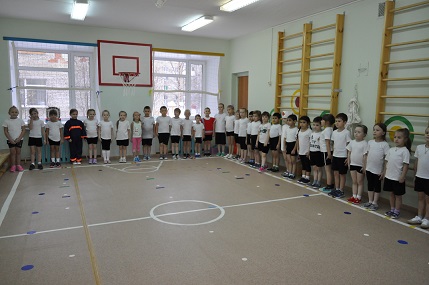 Задачи данного мероприятия: закрепить у детей навык действия в чрезвычайных ситуациях через эстафеты; развивать физические качества: быстроту, ловкость, силу.Огонь бывает добрый: он греет нам еду.Но, иногда, бывает, приносит он беду.Выходит, с ним сражаться пожарный в час любой,Решительный, отважный, бесстрашный, как герой.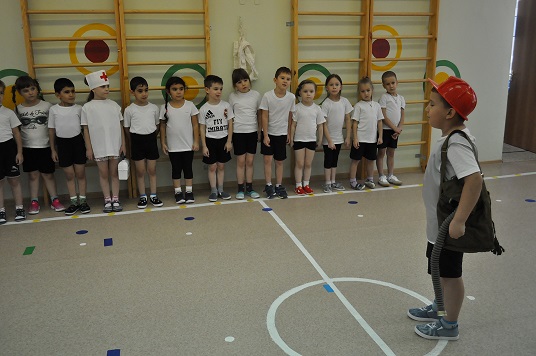 «Передача противогаза»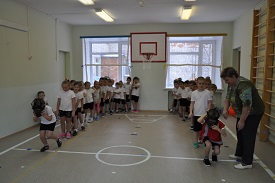 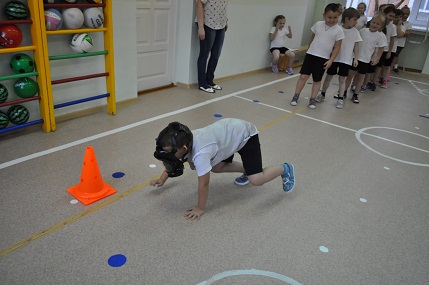 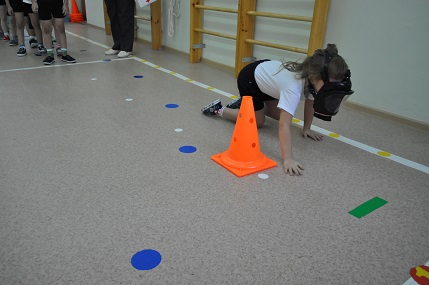 Врачи помогают и взрослым, и детям,
Как самые добрые люди на свете.
Врачи облегчают страданья вокруг.
За это "спасибо" скажи им, мой друг!«Оказание доврачебной помощи пострадавшему» 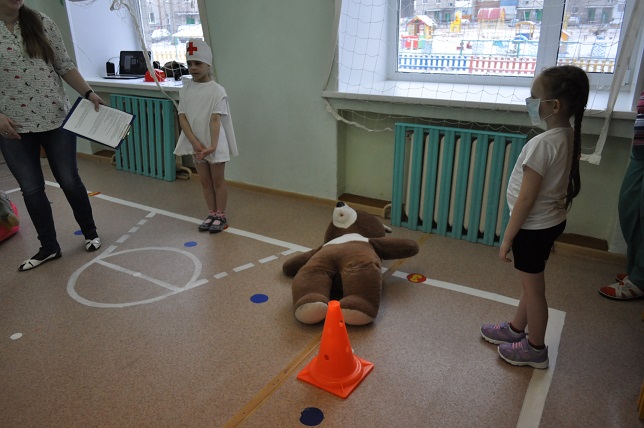 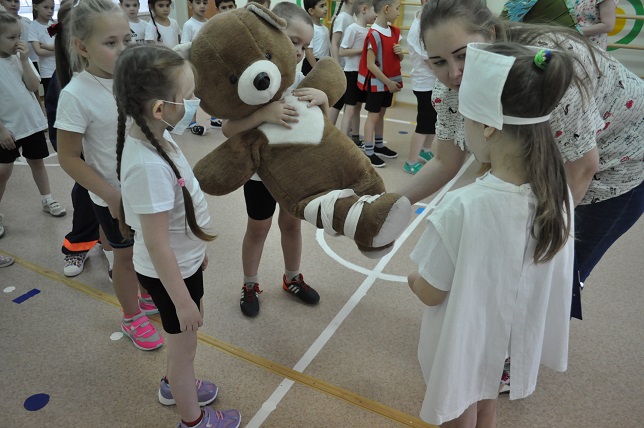 Однажды в городе одном беда случилась, наводненье!
Водой залило всё кругом, казалось: нет нигде спасенья.«Выберись на сушу»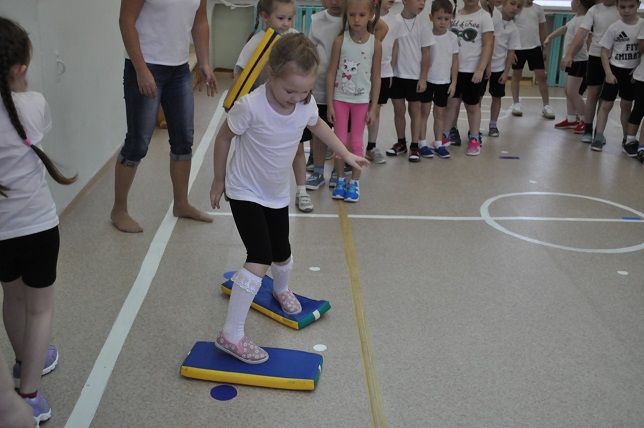 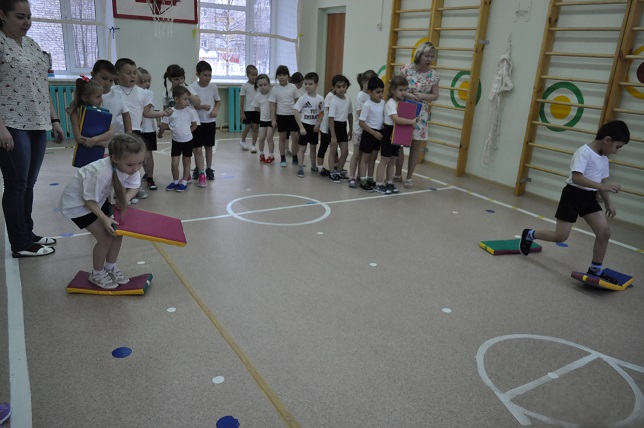 «Террористический акт»На крыльцо детского сада подложили черный пакет, пакет подозрительно тикает, есть подозрение о террористическом акте. Есть свидетели, которые видели предполагаемых террористов. Задача была нарисовать фоторобот террористов по описанию свидетелей. Ребята справились с этим заданием.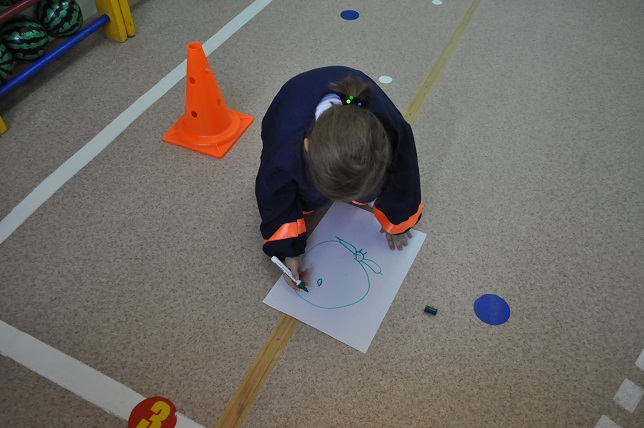 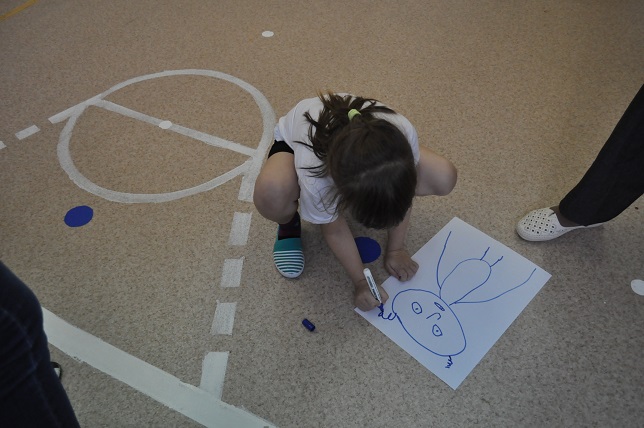 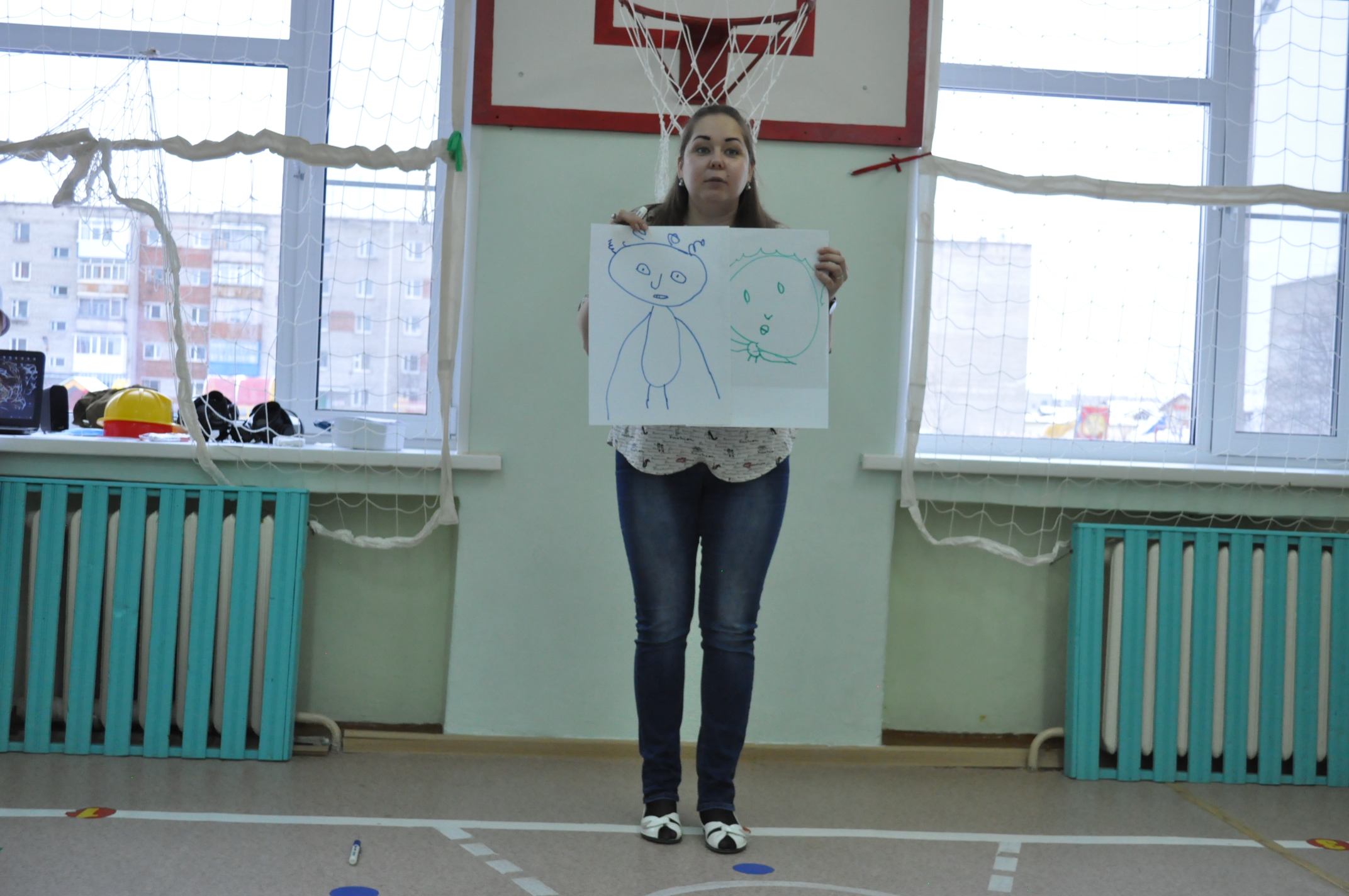 Над огнём завесой плотной дым летает беззаботно, 
Но живут надеждой люди -  помощь вовремя прибудет!
МЧС всегда на страже и в беде спасает граждан.«Полоса препятствий»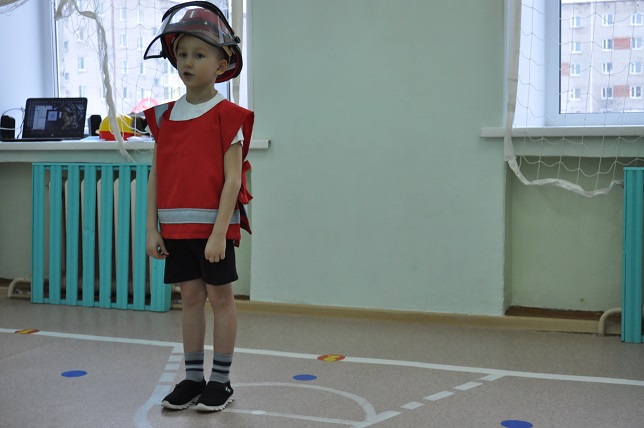 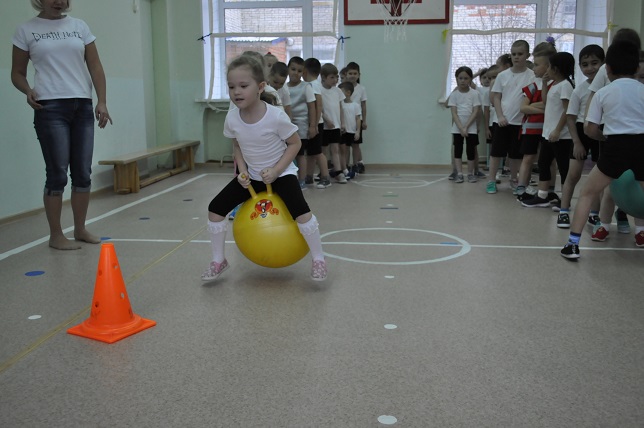 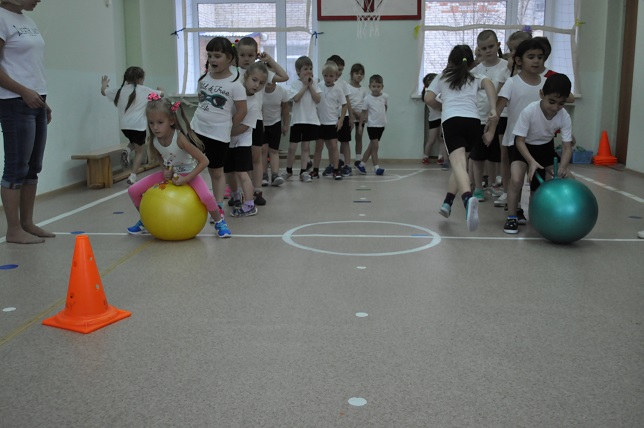 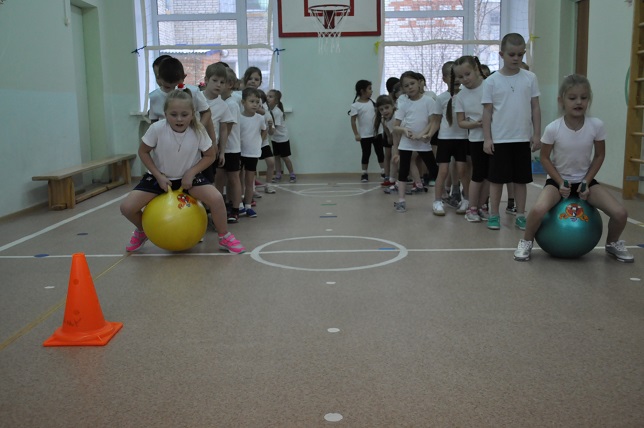 Чтобы вовремя в убежище укрыться, 
Чтоб спасать людей, а не забыться, 
Оборона нам гражданская нужна, 
Учит правильно вести себя она! 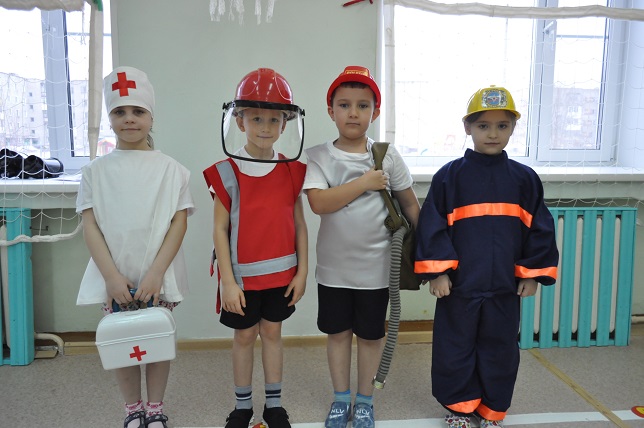 Если вы примените все знания и умения в чрезвычайной ситуации, то вы сможете выиграть самый главный приз – спасение своей жизни и здоровья других.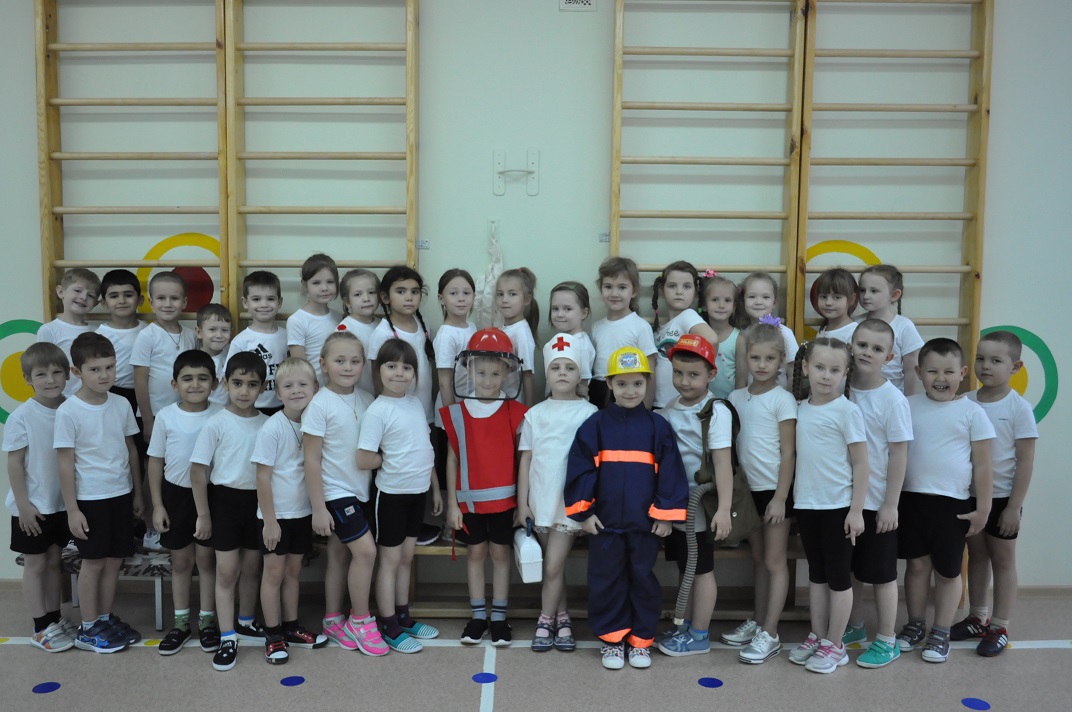 Подготовила: воспитатель Куксина Вера СергеевнаМАДОУ «Умка» г. Ноябрьск